Фотоотчет итоговой  совместной  экскурсия по ПДД «В поисках дорожных знаков» для детей старшей и подготовительной групп № 3 и 4Цель: проверить знания детей ПДД; пополнить знания детей о дорожных знаках;Задачи: Найти по дороге до центра города все дорожные знаки;Объяснить обозначение знака, его цвет и форму;Расширить словарный запас детей;Выяснить каких дорожных знаков в нашем городе нет и почему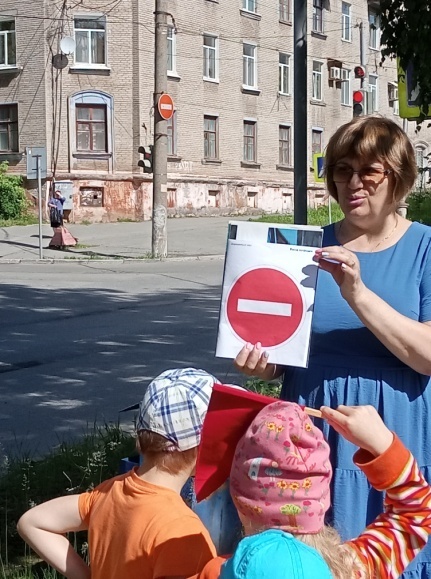 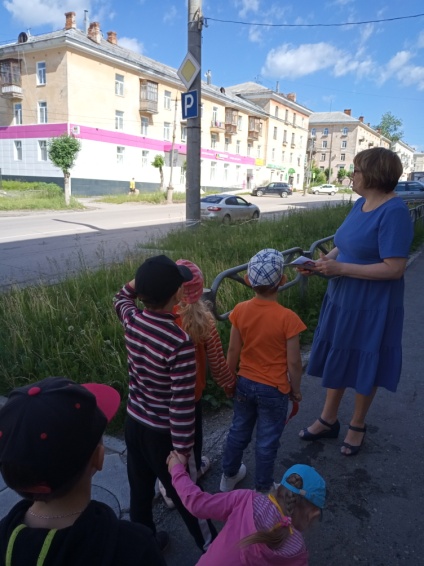 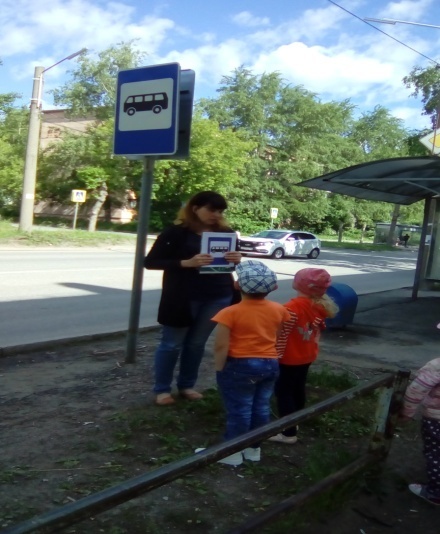 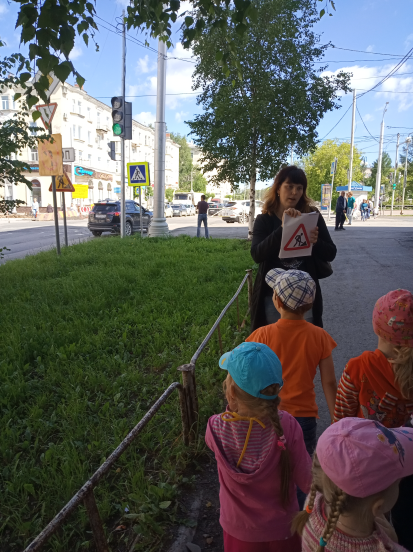 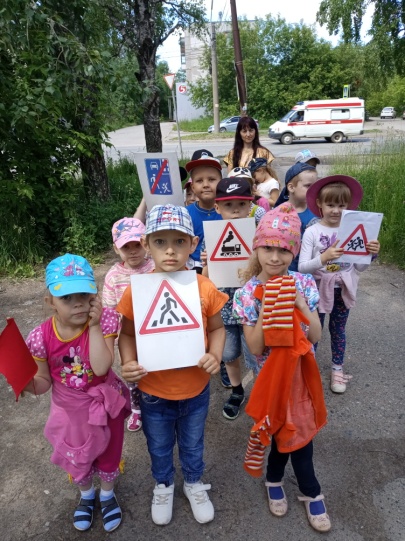 